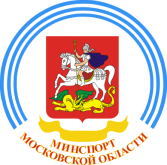 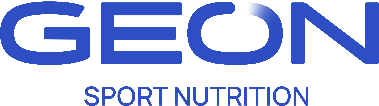 ПОЛОЖЕНИЕо проведении Кубка Московской области по бодибилдингу и фитнесу Московская область, г. Видное25-26 Марта 2023 г.1. Цели и задачи:Кубок Московской области по бодибилдингу и фитнесу (далее Кубок) проводится в соответствии с Календарным планом Московской области на 2023 год.Кубок проводится с целью:популяризации бодибилдинга и фитнеса среди молодежи и населения Московского региона;привлечение молодежи к занятиям бодибилдингом и фитнесом;пропаганды здорового образа жизни;выявления сильнейших атлетов, для формирования сборной Московской области на Кубок России (г. Санкт-Петербург).2. Руководство проведением соревнований и конкурсов:Общее руководство подготовкой и проведением соревнований осуществляется Федерацией бодибилдинга Московской области.Непосредственное проведение возлагается на Главную судейскую коллегию:Главный судья –  Митюшин Ю.А., 1 кат.Главный секретарь соревнований – по назначению.Информация и справки по тел. +7 926 624 02 03 (Дудушкин Роман Николаевич).3. Время и место проведения Кубка:Кубок проводится 25-26 марта 2023 года по адресу: Московская область, г. Видное, ул. Олимпийская, д. 4, ДС «Видное». 3.1 Общие требования: УСЛОВИЯ, ПРОПИСАННЫЕ НИЖЕ, ОБЯЗАТЕЛЬНЫ ДЛЯ ВСЕХ УЧАСТНИКОВ, ПЛАНИРУЮЩИХ УЧАСТИЕ В КУБКЕ:Зрители, судьи, спортсмены, сопровождающие обязаны выполнять требования Губернатора Московской области и регламента Роспотребнадзора по организации и проведению массовых мероприятий на территории Московской области в условиях сохранения режимов распространения и заражения COVID-19. 3.2 Заявки:3.2.1. Для всех участников Кубка обязательна процедура заполнения предварительной электронной заявки. Заявка заполняется онлайн на сайте федерации по адресу http://fbbmo.ru  не позднее, чем за 2 дня до даты начала турнира (пояснение: заявки необходимы для правильного и оптимального формирования регламента Кубка по времени, удобного и понятного участникам и судьям). Эл.почта - president@fbbmo.ru.3.2.2. Лица, не приславшие предварительные заявки до указанного срока (или не приславшие заявки вообще) уплачивают при регистрации стартовый взнос в 2-х кратном размере.3.2.3. Иногородним спортсменам, включая членов Федерации бодибилдинга г. Москвы (кроме жителей Московской области), необходимо прикрепить заявку от региональной Федерации.3.3. По прибытию на Кубок каждому участнику необходимо иметь при себе:ПаспортКвалификационную книжку;Справку от врача о допуске к участию в соревнованиях;Музыку для произвольных программ на флеш-носителе в формате MP3 (обязательное условие). Файл должен быть проверен заблаговременно во избежание проблем с воспроизведением, Музыкальное сопровождение сдается секретарю при регистрации;Участникам и участницам ОБЯЗАТЕЛЬНО иметь одежду, необходимую для посещения общественных мест и Спортивного комплекса;Иногородним спортсменам обязательно иметь при себе должным образом оформленную заявку от региональной федерации (без заявки от региональной федерации спортсмен к участию в Кубке допущен не будет);3.4. Расписание Кубка.25 марта 2023 года (суббота) - с 15.00 до 21.00 часов – прибытие и регистрация участников, представителей команд и судей, формирование судейских бригад (ДС «Видное»).  Запись на грим и на сценический макияж по предварительной записи: см. п.9 Настоящего Положения). Регистрация участников проводится в порядке живой очереди. Всем спортсменам обязательно иметь при себе: сценический костюм (купальник, туфли, плавки, шорты).26 марта 2023 года (воскресенье) с 09.00 до 23.00 часов – выступление участников в соответствии со следующим регламентом (см. п. 4 настоящего Положения).К участию в Кубке допускаются граждане РФ (по решению Совета Федерации могут допускаться граждане зарубежных стран по заявке от национальных федераций).Каждый участник на взвешивании сдает целевой взнос 3000 руб. (спортсмены, желающие участвовать в двух и более категориях сдают по 1500 руб. за каждую категорию дополнительно, согласно Правил ФББР).  Согласно Положению Минспорта РФ каждый участник обязан иметь на регистрации заполненную квалификационную книжку с указание - звания, заверенную печатью. Правила ФББР по поводу участия в соревнованиях альтернативных организаций: http://fbbr.org/2018/1615. Мероприятия, которые проходят под эгидой ФББР, включены в календарный план ФББР (https://fbbr.org/category/competitions/calendar).Справки по телефону: +7 (953) 149-98-09 или по электронной почте: info@fbbr.org.Кубок проводится по правилам ФББР для любителей.Правила категории «дебют» - фитнес-бикини и «дебют» пляжный бодибилдинг: в категории могут принимать участие спортсмен/ки, не принимавшие участие в соревнованиях под эгидой ФББР до 01 января 2023 года. Если спортсмен/ка участвовал/а ранее в соревнованиях в другой номинации, то ОН/ОНА НЕ БУДУТ СЧИТАТЬСЯ НОВИЧКОМ и не сможет принять участие в категории «дебют».На Кубок будут персонально приглашены судьи по согласованию с Федерацией бодибилдинга Московской области, Москвы, ФББР и IFBB. Каждому судье обязательно представить на регистрации судейскую книжку. Судейские бригады формируются по регламенту (см. Приложение № 2).4. Регламент Кубка МО 25 Марта 2023г.: 15:00 – 21:00 - прибытие и регистрация участников всех категорий, представителей команд, судей, формирование судейских бригад.26 Марта 2023г.:1) бодибилдинг-юниоры  – категории 16-20 лет, 21-23 года.; абс. первенство;2) бодибилдинг-мастера (ветераны: 40-49 лет, ст.50 лет) – абсолютные категории;3) бодифитнес – юниорки (до 23 лет) – абсолютная категория;4) бодифитнес- женщины – категории: 163 см, 168 см., 168+ см и абс. первенство;5) бодифитнес-женщины – мастера (ст.35 лет) – абсолютная категория;6) фитнес-женщины (артистический) – абсолютная категория;7) фитнес-женщины (акробатический) – абсолютная категория; 8) фитнес-мужчины – абсолютная категория;9) классический бодибилдинг юниоры (до 23 лет) – абс. категория; 10) классический бодибилдинг – мужчины категории: до 175 см, до 180 см, 180+ см. и абс.первенство;11) бодибилдинг-мужчины – категории: до , до 85 кг, до , до 95 кг, до 100 кг, 100+ кг и абс.первенство;12) бодибилдинг-женщины – абсолютная категория;13) смешанные пары;14) велнес – категории: 163 см., 163+ см и абс.первенство;15) атлетик – категории: 180 см, 180+ см и абс.первенство; 16) фитнес-бикини новички (дебют) – категории: до 164 см, 164+ см и абс.первенство;17) фитнес-бикини юниорки (до 23 лет) – категории: до 166 см, 166+ см и абс.первенство;18) фитнес-бикини (мастера 35-39 лет) – категории 166 см, 166+ см, мастера (старше 40 лет) и абс.первенство;19) фитнес-бикини (женщины) – категории: до 158 см, до 160 см; до162 см; до 164 см., до 166 см; до 169 см; до 172 см; 172+ см и абс.первенство;20) ФИТ-модель (мастера) – абсолютная категория;21) ФИТ-модель (женщины) – категории: 163 см,  168 см, 168+ см и абс.первенство;22) атлетический бодибилдинг – абсолютная категория;23) пляжный бодибилдинг (дебют) – абсолютная категория; 24) пляжный бодибилдинг - юниоры (до 23 лет) – абсолютная категория;25) пляжный бодибилдинг - мастера (40+ лет) – абсолютная категория;26) пляжный бодибилдинг) – категории 176 см, 182 см, 182+ см и абс.первенство;27) фитнес-пары.Организаторы соревнований оставляют за собой право на изменение (добавление, снятие) категорий, в зависимости от количества участников.По окончании Кубка (26 марта 2023г.) состоится формирование сборной команды Московской области на Кубок России-2023 (г. Санкт-Петербург). Для участия в Кубке России необходимо обязательно пройти он-лайн обучение на сайте Русада с получением сертификата: https://rusada2021.triagonal.net/online/login/index.php. Участники и судьи, не принявшие участие в Кубке, в сборную команду Московской области включаться НЕ БУДУТ. Принцип формирования сборной команды Московской области – Приложение 3.5. Награждение:5.1. Победители и призеры Кубка награждаются грамотами, медалями, кубками и ценными призами от Федерации бодибилдинга МО, оргкомитета и спонсоров.5.2. Чемпионы в абсолютных первенствах награждаются кубками и денежными призами:6. Финансовые условия:Командирующие организации берут на себя расходы, связанные с проездом, питанием и размещением участников Кубка. Расходы по аренде помещений, оборудования, подготовке и оформлению зала и сцены, наградная атрибутика – за счет Федерации бодибилдинга Московской области и оргкомитета. 7. Заявки:Персональные Заявки для допуска участников к соревнованиям предоставляются на регистрации 25 марта 2023 года в дворце спорта «Видное». Допускаются участники, имеющие справки от врача не более 30-дневной давности.8. Условия размещения8.1. Участникам турнира предлагается размещение в гостинице «Астро Плаза» (Московская область, г. Видное, пр-т Ленинского Комсомола, д. 41) на платной основе. В период с 24.03 по 26.03.2023 партнер турнира ООО «Астро Плаза» предоставляет участникам турнира следующие услуги со скидками:- Стандарт на 1 чел. от 3900 руб. за номер в сутки;- Бизнес на 2 чел от 4900 руб. за номер в сутки;+ Завтрак/шведский стол 600 руб.+ Обед/ комплекс от 450 руб.+ Ужин/комплекс от 450 руб. за чел. Для бронирования со скидкой необходимо связаться с представителем гостиницы одним из следующих способов:- по телефону: + 8-495 107-55-22 (+7 926 265 29 83)- по электронной почте: booking@astroplaza.ru указать кодовое слово: «бодибилдинг».9. Официальные Партнёры1. Нанесение сценического макияжа: Believe Art-group by Vera Alexandrova. Запись на макияж:  т/ф: +79265652724 (WhatsApp), @vabeauty.ru (Instagram)2. Профессиональное нанесение грима: Protaning_MoscowЗапись на грим: т/ф: +79262641986, @protaning_moscow (Instagram), mos_obl_grim@mail.ru (e-mail).Настоящее Положение является официальным вызовом на Кубок.Приложение № 1.Регламент определения судейских бригад на турнирах,проводимых Федерацией бодибилдинга Московской области.Все судьи, обслуживающие соревнования в Московской области, должны иметь квалификационные книжки судей не ниже 3 категории.Бригады, оценивающие и судящие конкретные категории, определяются в порядке жеребьевки (см. п.1.2).Судьи из других регионов помимо судейской книжки, предоставляют заявку от Федерации своего региона с назначением на судейство.1.Чтобы стать судьей, необходимо:А). Подать заявление главному судье соревнований на сдачу судейского теста. Б) Пройти судейский тест на 2-х турнирах со статусом не ниже Кубков Московской области и Москвы2. Книжка судьи выдается только тем судьям-дублерам, которые прошли судейский тест с совпадением их решений с итоговым результатом не менее чем на 70% на 2х турнирах в качестве судьи дублера.3. Приветствуется посещение судейских семинаров, проводимых Федерацией  с выдачей сертификатов.4. Порядок формирования судейских бригад    1. Судья, который желает обслуживать турнир, обязан известить об этом главного судью  на регистрации.    2. Из списка судей, желающих обслуживать турнир, формируется одна или несколько судейских бригад.    3. Все судьи обязаны присутствовать на вводном инструктаже, по окончании которого, должна быть проведена судейская жеребьевка, согласно которой определяются конкретные дисциплины и категории, обслуживаемые каждой бригадой.5. Во время соревнований Главный Судья имеет права на замену одного или нескольких членов судейской бригады, согласно порядку 1.3.      1.3. Порядок замены судей.1. По собственному желанию (из-за плохого самочувствия или в силу других обстоятельств, мешающих ему обслуживать турнир)2. По решению главного судьи в следующих случаях:А) более 3 замечаний о незначительных нарушениях (см. нарушения правил судейства). В этом случае судья отстраняется от судейства до конца турнира.Б) при неадекватном судействе (если 70% судейских решений данного судьи на протяжении судейства 2-х и более категорий  вычеркиваются, либо судья не сдает вовремя свои протоколы, либо сданные им протоколы не могут быть взяты в работу из-за неверного заполнения.) В данном случае судье будет рекомендовано пройти еще 2 судейских теста, при успешной сдаче которых, он может подтвердить статус судьи.В) при грубых нарушениях  (см. нарушения правил судейства). В этом случае судья отстраняется от судейства до разбирательства сроком на 1 год, по истечении которого он либо будет дисквалифицирован  (в случае доказательства в суде его вины), либо обязан заново сдать 2 судейских теста._____________________________________________________________________Нарушения правил судейства. Незначительными нарушениями являются: разговоры между судьями и зрителями, использование мобильных телефонов и видео,- фото камер в процессе судейства, списывание судейских протоколов, отсутствие на судейском месте и т. п.Грубыми нарушениями являются:  судейский сговор (должен быть доказан в суде), грубое пререкание с Главным судьей во время проведения соревнований, использование полномочий  судьи в корыстных целях (данный вердикт должен быть доказан и может быть вынесен высшим руководящим органом ФЕДЕРАЦИИ).Приложение № 2.Принцип формирования сборной команды Московской области наКубок России (г. Санкт-Петербург).Сборная команда Московской области для участия в Кубке России (г. Санкт-Петербург) формируется ТОЛЬКО ПО РЕЗУЛЬТАТАМ КУБКА (25-26 Марта 2023 г., г. Видное, Московской области) по решению тренерского и судейского советов ФББ Московской области. Допуск на участие в Кубке России проводится по критериям: бодибилдинг, бодифитнес (все возрастные категории), фитнес - формируются из участников и участниц, занявшие с 1 по 6 место. Категории: фитнес-бикини (женщины), пляжный бодибилдинг, фит-модель, атлетический бодибилдинг, атлетик, велнес – сборную команду Московской области формируют из участников и участниц, занявших с 1 по 10 место включительно.    Участники и судьи, соответствующие вышеперечисленным критериям и желающим принять участие в Кубке России (г. Санкт-Петербург), подают заявки на электронную почту: president@fbbmo.ru по  форме: Ф.И.О., дата рождения, категория выступления, не позднее 20 марта 2023 года.Для участия в Кубке России необходимо обязательно пройти он-лайн обучение на сайте Русада с получением сертификата: https://rusada2021.triagonal.net/online/login/index.php По вопросам сотрудничества просим обращаться по телефону: +7 (495) 221-58-08, +7 (926) 624-02-03 или на электронную почту: president@fbbmo.ru Приложение №3Карточка участникаБодибилдинг60000Бикини50000Бодифитнес30000Фит-модель30000Пляжный бодибилдинг30000Классический бодибилдинг30000Атлетик30000Велнес20000Атлетический бодибилдинг20000Бодибилдинг женщины20000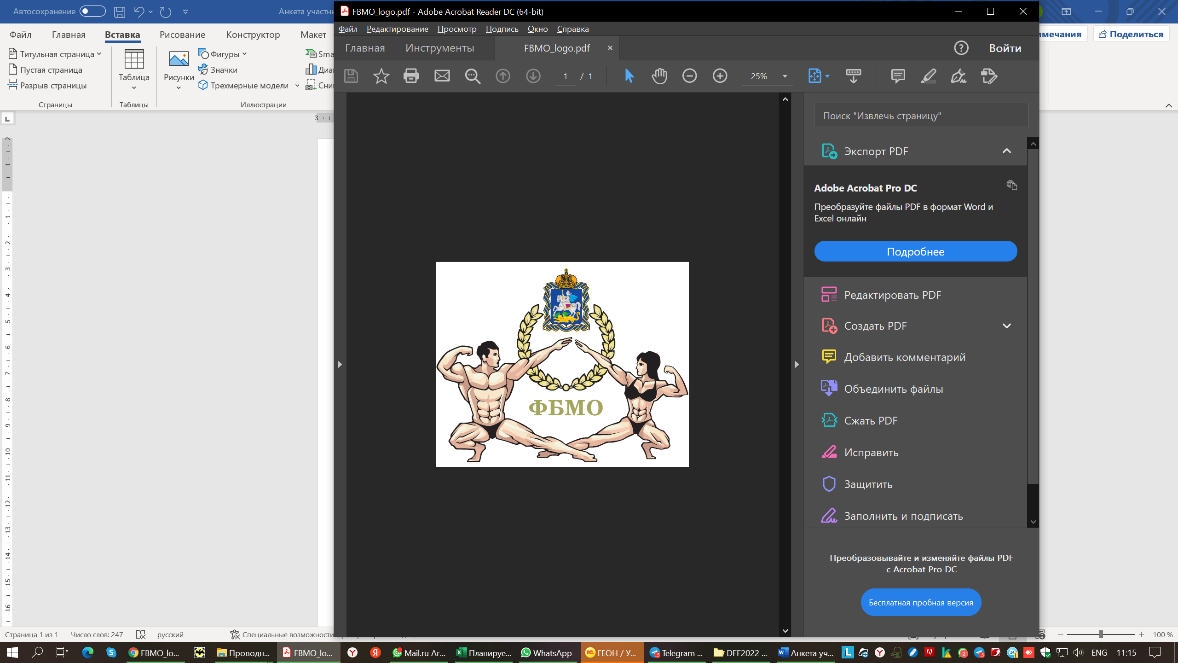 № участникаВес, кгРост, смФамилия   Имя,  отчествоДата   рожд. (Д/М/Г)Спортивное званиеСпортивный клубПрофессияТелефон мобильныйДанные      российского паспортаПрописка______________________________________________________________________________________________________________________________«____» __________________ ________ г.__________________________________ _________________________________________________________________________________________________________________________________________________________________________________________________________________________________________________________________________________________________________________________________________________________________________________________________________________________________________________________________________________________________________«____» __________________ ________ г.__________________________________ _________________________________________________________________________________________________________________________________________________________________________________________________________________________________________________________________________________________________________________________________________________________________________________________________________________________________________________________________________________________________________«____» __________________ ________ г.__________________________________ _________________________________________________________________________________________________________________________________________________________________________________________________________________________________________________________________________________________________________________________________________________________________________________________________________________________________________________________________________________________________________«____» __________________ ________ г.__________________________________ _________________________________________________________________________________________________________________________________________________________________________________________________________________________________________________________________________________________________________________________________________________________________________________________________________________________________________________________________________________________________________«____» __________________ ________ г.__________________________________ _________________________________________________________________________________________________________________________________________________________________________________________________________________________________________________________________________________________________________________________________________________________________________________________________________________________________________________________________________________________________________«____» __________________ ________ г.__________________________________ _________________________________________________________________________________________________________________________________________________________________________________________________________________________________________________________________________________________________________________________________________________________________________________________________________________________________________________________________________________________________________«____» __________________ ________ г.__________________________________ ___________________________________________________________________________________________________________________________________________________________________________________________________________________________________________________________________________________________________________________________________________________________________________Членом какой региональной федерации бодибилдинга (под эгидой Федерации бодибилдинга России, далее - ФББР) Вы являетесь?______________________________________________________________________________________С какого года Вы выступаете на соревнованиях под эгидой ФББР/IFBB ________________________________________________________________________________________________________________Участвовали ли Вы альтернативных соревнованиях (т.е. не под эгидой ФББР) в течении 2021-2022 годов Да/Нет (нужное подчеркнуть).  Если Да, то в каких и когда?_____________________________________________________________________________________________________________________Подтверждаю, что ознакомлен со Всемирным Антидопинговым Кодексом и соблюдаю все требования, изложенные в нем, в полном объеме ______________________________________подпись.Предупреждён, что в соответствии с решением Конференции ФББР от 24.04.2019 выступать на турнирах, проходящих под эгидой ФББР в других регионах, возможно только по заявке от региональной федерации бодибилдинга по месту регистрации  ______________________________________подпись.Предупреждён об ответственности за нарушение правил ФББР за выступление на турнирах, проходящих не под эгидой ФББР, будучи при этом членом ФББР (Решение Президиума ФББР от 20.12.2018 см. www.fbbr.org).Предупреждён, что в случае предоставления заведомо ложной информации по выше указанным пунктам настоящей карточки участника результаты данных соревнований для участника, предоставившего заведомо ложную информацию, могут быть аннулированы, с лишением званий, а также этот участник может быть снят с данных соревнований во время их проведения (при этом стартовый/целевой взнос не возвращается) ______________________________________подпись.Даю своё согласие на обработку персональных данных в соответствии с Федеральным Законом №152 "О персональных данных" от 27.07.2006.Дата___________     Подпись_________________________Членом какой региональной федерации бодибилдинга (под эгидой Федерации бодибилдинга России, далее - ФББР) Вы являетесь?______________________________________________________________________________________С какого года Вы выступаете на соревнованиях под эгидой ФББР/IFBB ________________________________________________________________________________________________________________Участвовали ли Вы альтернативных соревнованиях (т.е. не под эгидой ФББР) в течении 2021-2022 годов Да/Нет (нужное подчеркнуть).  Если Да, то в каких и когда?_____________________________________________________________________________________________________________________Подтверждаю, что ознакомлен со Всемирным Антидопинговым Кодексом и соблюдаю все требования, изложенные в нем, в полном объеме ______________________________________подпись.Предупреждён, что в соответствии с решением Конференции ФББР от 24.04.2019 выступать на турнирах, проходящих под эгидой ФББР в других регионах, возможно только по заявке от региональной федерации бодибилдинга по месту регистрации  ______________________________________подпись.Предупреждён об ответственности за нарушение правил ФББР за выступление на турнирах, проходящих не под эгидой ФББР, будучи при этом членом ФББР (Решение Президиума ФББР от 20.12.2018 см. www.fbbr.org).Предупреждён, что в случае предоставления заведомо ложной информации по выше указанным пунктам настоящей карточки участника результаты данных соревнований для участника, предоставившего заведомо ложную информацию, могут быть аннулированы, с лишением званий, а также этот участник может быть снят с данных соревнований во время их проведения (при этом стартовый/целевой взнос не возвращается) ______________________________________подпись.Даю своё согласие на обработку персональных данных в соответствии с Федеральным Законом №152 "О персональных данных" от 27.07.2006.Дата___________     Подпись_________________________Членом какой региональной федерации бодибилдинга (под эгидой Федерации бодибилдинга России, далее - ФББР) Вы являетесь?______________________________________________________________________________________С какого года Вы выступаете на соревнованиях под эгидой ФББР/IFBB ________________________________________________________________________________________________________________Участвовали ли Вы альтернативных соревнованиях (т.е. не под эгидой ФББР) в течении 2021-2022 годов Да/Нет (нужное подчеркнуть).  Если Да, то в каких и когда?_____________________________________________________________________________________________________________________Подтверждаю, что ознакомлен со Всемирным Антидопинговым Кодексом и соблюдаю все требования, изложенные в нем, в полном объеме ______________________________________подпись.Предупреждён, что в соответствии с решением Конференции ФББР от 24.04.2019 выступать на турнирах, проходящих под эгидой ФББР в других регионах, возможно только по заявке от региональной федерации бодибилдинга по месту регистрации  ______________________________________подпись.Предупреждён об ответственности за нарушение правил ФББР за выступление на турнирах, проходящих не под эгидой ФББР, будучи при этом членом ФББР (Решение Президиума ФББР от 20.12.2018 см. www.fbbr.org).Предупреждён, что в случае предоставления заведомо ложной информации по выше указанным пунктам настоящей карточки участника результаты данных соревнований для участника, предоставившего заведомо ложную информацию, могут быть аннулированы, с лишением званий, а также этот участник может быть снят с данных соревнований во время их проведения (при этом стартовый/целевой взнос не возвращается) ______________________________________подпись.Даю своё согласие на обработку персональных данных в соответствии с Федеральным Законом №152 "О персональных данных" от 27.07.2006.Дата___________     Подпись_________________________Членом какой региональной федерации бодибилдинга (под эгидой Федерации бодибилдинга России, далее - ФББР) Вы являетесь?______________________________________________________________________________________С какого года Вы выступаете на соревнованиях под эгидой ФББР/IFBB ________________________________________________________________________________________________________________Участвовали ли Вы альтернативных соревнованиях (т.е. не под эгидой ФББР) в течении 2021-2022 годов Да/Нет (нужное подчеркнуть).  Если Да, то в каких и когда?_____________________________________________________________________________________________________________________Подтверждаю, что ознакомлен со Всемирным Антидопинговым Кодексом и соблюдаю все требования, изложенные в нем, в полном объеме ______________________________________подпись.Предупреждён, что в соответствии с решением Конференции ФББР от 24.04.2019 выступать на турнирах, проходящих под эгидой ФББР в других регионах, возможно только по заявке от региональной федерации бодибилдинга по месту регистрации  ______________________________________подпись.Предупреждён об ответственности за нарушение правил ФББР за выступление на турнирах, проходящих не под эгидой ФББР, будучи при этом членом ФББР (Решение Президиума ФББР от 20.12.2018 см. www.fbbr.org).Предупреждён, что в случае предоставления заведомо ложной информации по выше указанным пунктам настоящей карточки участника результаты данных соревнований для участника, предоставившего заведомо ложную информацию, могут быть аннулированы, с лишением званий, а также этот участник может быть снят с данных соревнований во время их проведения (при этом стартовый/целевой взнос не возвращается) ______________________________________подпись.Даю своё согласие на обработку персональных данных в соответствии с Федеральным Законом №152 "О персональных данных" от 27.07.2006.Дата___________     Подпись_________________________Членом какой региональной федерации бодибилдинга (под эгидой Федерации бодибилдинга России, далее - ФББР) Вы являетесь?______________________________________________________________________________________С какого года Вы выступаете на соревнованиях под эгидой ФББР/IFBB ________________________________________________________________________________________________________________Участвовали ли Вы альтернативных соревнованиях (т.е. не под эгидой ФББР) в течении 2021-2022 годов Да/Нет (нужное подчеркнуть).  Если Да, то в каких и когда?_____________________________________________________________________________________________________________________Подтверждаю, что ознакомлен со Всемирным Антидопинговым Кодексом и соблюдаю все требования, изложенные в нем, в полном объеме ______________________________________подпись.Предупреждён, что в соответствии с решением Конференции ФББР от 24.04.2019 выступать на турнирах, проходящих под эгидой ФББР в других регионах, возможно только по заявке от региональной федерации бодибилдинга по месту регистрации  ______________________________________подпись.Предупреждён об ответственности за нарушение правил ФББР за выступление на турнирах, проходящих не под эгидой ФББР, будучи при этом членом ФББР (Решение Президиума ФББР от 20.12.2018 см. www.fbbr.org).Предупреждён, что в случае предоставления заведомо ложной информации по выше указанным пунктам настоящей карточки участника результаты данных соревнований для участника, предоставившего заведомо ложную информацию, могут быть аннулированы, с лишением званий, а также этот участник может быть снят с данных соревнований во время их проведения (при этом стартовый/целевой взнос не возвращается) ______________________________________подпись.Даю своё согласие на обработку персональных данных в соответствии с Федеральным Законом №152 "О персональных данных" от 27.07.2006.Дата___________     Подпись_________________________Членом какой региональной федерации бодибилдинга (под эгидой Федерации бодибилдинга России, далее - ФББР) Вы являетесь?______________________________________________________________________________________С какого года Вы выступаете на соревнованиях под эгидой ФББР/IFBB ________________________________________________________________________________________________________________Участвовали ли Вы альтернативных соревнованиях (т.е. не под эгидой ФББР) в течении 2021-2022 годов Да/Нет (нужное подчеркнуть).  Если Да, то в каких и когда?_____________________________________________________________________________________________________________________Подтверждаю, что ознакомлен со Всемирным Антидопинговым Кодексом и соблюдаю все требования, изложенные в нем, в полном объеме ______________________________________подпись.Предупреждён, что в соответствии с решением Конференции ФББР от 24.04.2019 выступать на турнирах, проходящих под эгидой ФББР в других регионах, возможно только по заявке от региональной федерации бодибилдинга по месту регистрации  ______________________________________подпись.Предупреждён об ответственности за нарушение правил ФББР за выступление на турнирах, проходящих не под эгидой ФББР, будучи при этом членом ФББР (Решение Президиума ФББР от 20.12.2018 см. www.fbbr.org).Предупреждён, что в случае предоставления заведомо ложной информации по выше указанным пунктам настоящей карточки участника результаты данных соревнований для участника, предоставившего заведомо ложную информацию, могут быть аннулированы, с лишением званий, а также этот участник может быть снят с данных соревнований во время их проведения (при этом стартовый/целевой взнос не возвращается) ______________________________________подпись.Даю своё согласие на обработку персональных данных в соответствии с Федеральным Законом №152 "О персональных данных" от 27.07.2006.Дата___________     Подпись_________________________Членом какой региональной федерации бодибилдинга (под эгидой Федерации бодибилдинга России, далее - ФББР) Вы являетесь?______________________________________________________________________________________С какого года Вы выступаете на соревнованиях под эгидой ФББР/IFBB ________________________________________________________________________________________________________________Участвовали ли Вы альтернативных соревнованиях (т.е. не под эгидой ФББР) в течении 2021-2022 годов Да/Нет (нужное подчеркнуть).  Если Да, то в каких и когда?_____________________________________________________________________________________________________________________Подтверждаю, что ознакомлен со Всемирным Антидопинговым Кодексом и соблюдаю все требования, изложенные в нем, в полном объеме ______________________________________подпись.Предупреждён, что в соответствии с решением Конференции ФББР от 24.04.2019 выступать на турнирах, проходящих под эгидой ФББР в других регионах, возможно только по заявке от региональной федерации бодибилдинга по месту регистрации  ______________________________________подпись.Предупреждён об ответственности за нарушение правил ФББР за выступление на турнирах, проходящих не под эгидой ФББР, будучи при этом членом ФББР (Решение Президиума ФББР от 20.12.2018 см. www.fbbr.org).Предупреждён, что в случае предоставления заведомо ложной информации по выше указанным пунктам настоящей карточки участника результаты данных соревнований для участника, предоставившего заведомо ложную информацию, могут быть аннулированы, с лишением званий, а также этот участник может быть снят с данных соревнований во время их проведения (при этом стартовый/целевой взнос не возвращается) ______________________________________подпись.Даю своё согласие на обработку персональных данных в соответствии с Федеральным Законом №152 "О персональных данных" от 27.07.2006.Дата___________     Подпись_________________________